ПРОЕКТ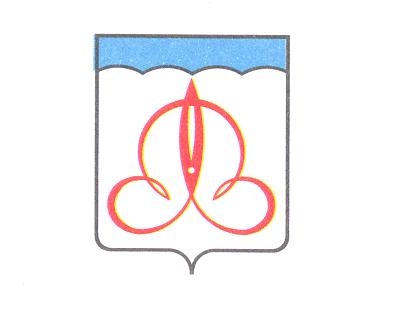 А Д М И Н И С Т Р А Ц И ЯГОРОДСКОГО ОКРУГА ЩЁЛКОВОР А С П О Р Я Ж Е Н И Еот_______________№____________г. Щёлково, Московская областьОб утверждении перечняглавных администраторовисточников финансированиядефицита бюджета городскогоокруга Щёлково Московскойобласти В соответствии с пунктом 3 и абзацем четвертым пункта 4 статьи 160.2 Бюджетного кодекса Российской Федерации, Общими требованиями                  к закреплению за органами государственной власти (государственными органами) субъекта Российской Федерации, органами управления территориальными фондами обязательного медицинского страхования, органами местного самоуправления, органами местной администрации полномочий главного администратора источников финансирования дефицита бюджета и к утверждению перечня главных администраторов источников финансирования дефицита бюджета субъекта Российской Федерации, бюджета территориального фонда обязательного медицинского страхования, местного бюджета, утвержденными постановлением Правительства Российской Федерации от 16.09.2021 № 1568:1.  Утвердить прилагаемый перечень главных администраторов источников финансирования  дефицита  бюджета   городского округа  Щёлково Московской области.2. Настоящее распоряжение подлежит размещению на официальном сайте Администрации городского округа Щёлково.3. Настоящее распоряжение вступает в силу со дня его подписания, применяется к правоотношениям, возникающим при составлении и исполнении бюджета городского округа Щёлково Московской области, начиная с бюджета на 2022 год и на плановый период 2023 и 2024 годов.4. Назначить ответственными за исполнение настоящего распоряжения главных администраторов источников финансирования дефицита бюджета городского округа Щёлково Московской области.5. Контроль за выполнением настоящего распоряжения возложить           на первого заместителя Главы Администрации городского округа Щёлково Гурееву И.А.Глава городского округа Щёлково					 		  А.А. БулгаковУтвержден распоряжением Администрациигородского округа Щёлково   				      			 от ____________ № _________          ПЕРЕЧЕНЬ главных администраторов источников финансирования дефицита бюджета городского округа Щёлково Московской областиИсточники внутреннего финансирования дефицита бюджета, администрирование которых может осуществляться главными администраторами источников внутреннего финансирования дефицита бюджета городского округа ЩёлковоКод администратораКодНаименование кода поступлений в бюджет, группы, подгруппы, статьи, подстатьи, элемента, подвида, аналитической группы вида источников финансирования дефицитов бюджетов901Администрация городского округа Щёлково Московской областиАдминистрация городского округа Щёлково Московской области90101 02 00 00 04 0000 710Привлечение городскими округами кредитов от кредитных организаций в валюте Российской Федерации90101 02 00 00 04 0000 810Погашение городскими округами кредитов от кредитных организаций в валюте Российской Федерации90101 03 01 00 04 0000 710Привлечение кредитов из других бюджетов бюджетной системы Российской Федерации бюджетами городских округов в валюте Российской Федерации90101 03 01 00 04 0000 810Погашение бюджетами городских округов кредитов из других бюджетов бюджетной системы Российской Федерации в валюте Российской Федерации90101 06 01 00 04 0000 630Средства от продажи акций и иных форм участия в капитале, находящихся в собственности городских округов902Совет депутатов городского округа Щёлково Московской областиСовет депутатов городского округа Щёлково Московской области903Контрольно-счётная палата городского округа Щёлково Московской областиКонтрольно-счётная палата городского округа Щёлково Московской области904Комитет по физической культуре, спорту и работе с молодёжью Администрации городского округа Щёлково Московской областиКомитет по физической культуре, спорту и работе с молодёжью Администрации городского округа Щёлково Московской области905Комитет по культуре и туризму Администрации городского округа Щёлково Московской областиКомитет по культуре и туризму Администрации городского округа Щёлково Московской области906Комитет по образованию Администрации городского округа Щёлково Московской областиКомитет по образованию Администрации городского округа Щёлково Московской области907Финансовое управление Администрации городского округа Щёлково Московской областиФинансовое управление Администрации городского округа Щёлково Московской области00001 05 02 01 04 0000 510Увеличение прочих остатков денежных средств бюджетов городских округов00001 05 02 01 04 0000 610Уменьшение прочих остатков денежных средств бюджетов городских округов